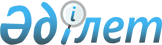 On approval of the amount of actual costs of copying or printing and the procedure of their payment for their payment to the information holder, as well as the procedure for exempting socially vulnerable groups of the population from paying the actual costs of copying or printing
					
			Invalidated
			
			Unofficial translation
		
					Decree of the Government of the Republic of Kazakhstan dated December 31, 2015 No. 1176. Abolished by the Decree of the Government of the Republic of Kazakhstan dated 07/28/2023 No. 620
      Unofficial translation
      Footnote. Abolished by the Decree of the Government of the Republic of Kazakhstan dated 07/28/2023 No. 620 (effective after ten calendar days after the date of its first official publication).




      In accordance with subparagraph 5) of Article 6-1 of the Law of the Republic of Kazakhstan "On access to information," the Government of the Republic of Kazakhstan hereby RESOLVED as follows:
      Footnote. The preamble - in the wording of the resolution of the Government of the Republic of Kazakhstan dated 26.10.2022 No. 850 (shall enter into force upon expiry of ten calendar days after the day of its first official publication).


      1. to approve the attached amount of actual costs of copying or printing and the procedure of their payment for their payment to the information holder, as well as the procedure for exempting socially vulnerable groups of the population from paying the actual costs of copying or printing.
      2. This decree shall be put into effect from the date of its first official publication. The amount of actual costs of copying or printing and the procedure of their payment for their
payment to the information holder, as well as the procedure for exempting socially vulnerable
groups of the population from paying the actual costs of copying or printing
The amount of actual costs
      1. The cost of making copies of the requested documents and (or) materials shall be paid by the user of the information in the amount as follows:
      0,1 % of monthly calculation index per each page of the requested information - if the requested information is provided in the format А4;
      0,2 % of monthly calculation index per each page of the requested information - if the requested information is provided in the format А3;
      2 % of monthly calculation index per each page of the requested information – if the requested information is provided in the formats from А2 or А1;
      5 % of monthly calculation indices per each page of the requested information – в if the requested information is provided in the format exceeding the format А0. Procedure of payment of actual costs of copying or printing
      2. The requested information shall be provided by the owner of information not depending on the forms of ownership subject to the requirements of this decree in the volume and format of documents and (or) materials available to the information holder.
      3. The information holder shall calculate the cost of actual costs in accordance with paragraph 1 and shall raise an invoice to the information user within 7 working days upon the date of registration of the request received according to established procedure.
      At the same time, the information holder shall indicate:
      1) the volume and format of the requested documents and (or) materials;
      2) the amount of costs for making copies of the requested documents and (or) materials;
      3) information required for completion of a payment document for the transfer of fees to provide the requested information;
      4) The term for the user to enter information fees for providing the requested information, not exceeding fifteen calendar days
      4. If the information holder is a public agency or a state institution that is not a public agency, the user of the information shall transfer the payment for submitting information to the state budget in accordance with paragraph 2.
      5. If the owner of the information is a subject of the quasi-public sector, the performer of the functions of the central and (or) local executive bodies, and if information is requested from legal entities in part, relating to the use of funds allocated to them from the state budget, the environmental information they possess, information on emergencies, natural and man-made disasters, their forecasts and consequences, state of fire safety, sanitary-epidemiological and radiation situation, food safety and other factors, having a negative impact on the health and safety of citizens, settlements and production facilities, as well as prices for manufactured goods (works, services) sold by the state monopoly entities, the information user transfers the payment for information provision to the information holder's account in accordance with clause 2.
      Footnote. Paragraph 5 - in the wording of the resolution of the Government of the Republic of Kazakhstan dated 15.04.2021 No. 245.


      6. Information provided on a paid basis shall be sent (transmitted) to the information user after his payment for the provision of the specified information in accordance with the requirements of paragraph 2 and provision to the information holder of information of a payment document certifying the payment. Procedure for exempting socially vulnerable groups of the population from paying the
actual costs of copying or printing 
      7. Users of information related to the following socially vulnerable segments of the population shall be exempted from paying the actual costs of copying or printing:
      1) veterans of the Great Patriotic War and individuals with disabilities due to injury, shell shock, injury or disease received during the Great Patriotic War;
      2) individuals equal in benefits to veterans of the Great Patriotic War and individuals with disabilities due to injury, shell shock, injury or disease received during the Great Patriotic War;
      3) individuals with disabilities of the first and second groups;
      4) families with or raising children with disabilities;
      5) individuals suffering from severe forms of certain chronic diseases listed in the list of diseases approved by the Government of the Republic of Kazakhstan;
      6) pensioners by age;
      7) orphans and children left without parental care, under twenty-nine years old, who have lost their parents to adulthood (when such individuals are drafted into military service, the age is extended for the duration of military service);
      8) repatriate;
      9) individuals who have lost their homes as a result of environmental disasters, natural and man-made emergencies;
      10) large families;
      11) families of individuals who died (died) in the performance of state or public duties, military service, preparation or performance of a flight into outer space, saving human life, law enforcement;
      12) single-parent families.
      Footnote. Paragraph 7 – in the wording of the resolution of the Government of the Republic of Kazakhstan dated 26.10.2022 No. 850 (shall enter into force upon expiry of ten calendar days after the day of its first official publication).


      8. The information users specified in paragraph 7 shall be exempted from payment upon presentation to the information holder of documents, confirming the corresponding status.
      9. The deadline for submission of documents confirming the corresponding status shall not exceed the period specified in subparagraph 4) of paragraph 3. 
					© 2012. «Institute of legislation and legal information of the Republic of Kazakhstan» of the Ministry of Justice of the Republic of Kazakhstan
				
      Prime Ministerof the Republic of Kazakhstan

К. Massimov
Approved 
by decree no. 1176 of the Government
of the Republic of Kazakhstan
dated December 31, 2015